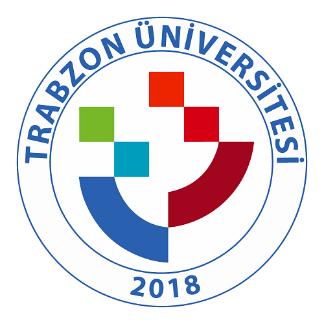 TRABZON ÜNİVERSİTESİA.1.2.5. TRÜ Uzaktan Eğitim İç Değerlendirme Raporu • Trabzon UZEM eğitim politikalarıTRABZON ÜNİVERSİTESİ
UZAKTAN EĞİTİM UYGULAMA VE ARAŞTIRMA MERKEZİ
POLİTİKA BELGESİTrabzon Üniversitesi 2021-2025 strateji planında yer alan “yükseköğretimde eğitim-öğretim faaliyetlerinin ulusal/uluslararası standartlara taşınması ve sürdürülebilir olması” amacıyla “farklı programlarda harmanlanmış, uzaktan veya açık lisans ve lisansüstü ders sayısının arttırılması; hayat boyu öğrenme kapsamında uzaktan eğitimle yürütülen programların ve sertifikaların sayısının arttırması” hedeflenmektedir. Bu amaç ve hedefler doğrultusunda merkezimizde yürütülecek eğitim programları ve uygulamalar toplumun beklenti ve ihtiyacına göre çeşitlendirilerek ekonomik, sosyal ve kültürel açıdan bölgemize ve ülkemize katkı sağlayan eğitim-öğretim dinamiklerine sahip bir yapıda şekillenmektedir. Bu kapsamda üniversitemiz uzaktan eğitim politikası beş ana başlıkta belirlenmiştir.Eğitim-ÖğretimPaydaşlara (öğrenci, öğretim elemanı, personel vb.) yönelik rehberlik ve eğitim faaliyetleri düzenlemekUlusal ve uluslararası düzeyde toplumun beklenti ve ihtiyacına göre eğitim ve sertifika programları düzenlemek ve sürdürülebilirliği sağlamakUzaktan eğitim yoluyla verilecek derslerin kalite standartlarını belirlemekUzaktan eğitim yoluyla ders verecek uzmanların yeterliklerini geliştirmekÖğrenci yeterliliklerinin değerlendirilmesi sürecinde alternatif ve etkili ölçme – değerlendirme süreçlerini yürütmekUzaktan eğitim süreçlerinde gerçekleşen tüm eğitim-öğretim faaliyetlerinin detaylı raporlanabilmesini sağlamakAraştırma-GeliştirmeDiğer kurum ve kuruluşlarla ortak çalışma yaparak işbirliklerini geliştirilmekÜniversiteye ekonomik ve sosyal açıdan katkı sağlayacak yenilikçi ve Ar-Ge odaklı proje çalışmaları yapmakUzaktan eğitim sürecinde yürütülen eğitim faaliyetleri ile ilgili istatistiksel analiz ve değerlendirme yapmakAlanda uluslararası ve ulusal tanınırlıkları olan araştırmacıların katılımlarıyla seminer, konferans ve çalıştaylar düzenlemekToplumsal KatkıUzaktan eğitim ortamlarını kullanıcı dostu ve özel gereksinimli bireylerin de rahatlıkla kullanabileceği şekilde tasarlamakÜniversitede yürütülen eğitim öğretim ve araştırma geliştirme faaliyetlerinin çıktılarını dijital araçlar ile toplumun yararına sunmakBireysel ve kültürel farklılıklar ile toplumsal sorunlara duyarlı olmak ve çözüm odaklı fırsatlar sunmakSosyal sorumluluk projeleri yürütmek ve gönüllü faaliyetleri desteklemekÜniversitemizde tüm birimlerde yürütülen araştırma, geliştirme ve eğitim etkinliklerinin toplumsal katkıya dönüşmesini amaçlamak ve destek olmakAltyapıÇağın gereksinimlerini karşılayan güncel teknolojik donanım ve yazılımı sağlamakGüncel, kullanıcı dostu ve güvenli öğrenme yönetim sistemlerini kullanmak ve senkron/asenkron sistemlerle entegrasyonu sağlamakPaydaşlara (öğrenci, eğitmen, personel, kursiyer vb.) uzaktan eğitim süreci ve sistem kullanımı ile ilgili rehber niteliğinde basılı, görsel ve işitsel destek sağlamak (doküman, video, web sayfası vb.)Uzaktan eğitim sürecinde öğrencilere ve diğer paydaşlara iletişim altyapısı sağlamak (Canlı Destek, E-posta, Telefon vb.) ve memnuniyeti artırmakUzaktan eğitim süreçlerinde gözetilen bilgi güvenliği ve etik ilkeleri belirlemekUzaktan yapılabilecek sınavlar (yabancı dil, tez savunma, doçentlik, hazırlık sınavları vb.) için uygun ortam, teknolojik altyapı ve insan kaynağı sağlamakYönetimÜniversitemizin diğer birimleriyle koordinasyon içerisinde uzaktan eğitim hizmetlerinin daha etkili hale getirilmesinin sağlamakÜniversite stratejik planının geliştirilmesine yönelik uzaktan eğitimde kalite güvence sisteminin işletmek ve sürdürülebilir kılmakMerkezin vizyon ve misyonu doğrultusunda alanda uzman akademik ve idari personelin istihdam edilmesini sağlamakUzaktan eğitimin yönetsel bileşenlerini (bilgi sistemi, veritabanları, veri trafiği kontrol mekanizmaları, bilgi erişim denetim ve yetkilendirme servisleri ) etkili bir şekilde kontrol etmekÖğrenci, öğretim elemanları ve uzaktan eğitim sistemi arasındaki etkileşimi sağlıklı bir şekilde sürdürmek“2020 yılı Uzaktan Eğitim İç Değerlendirme Raporuna” ulaşmak için tıklayınız.